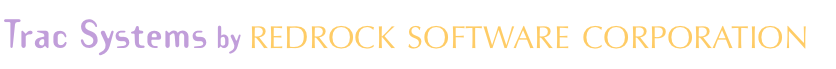 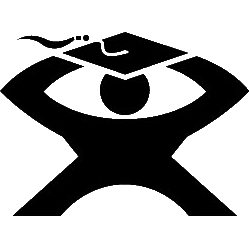 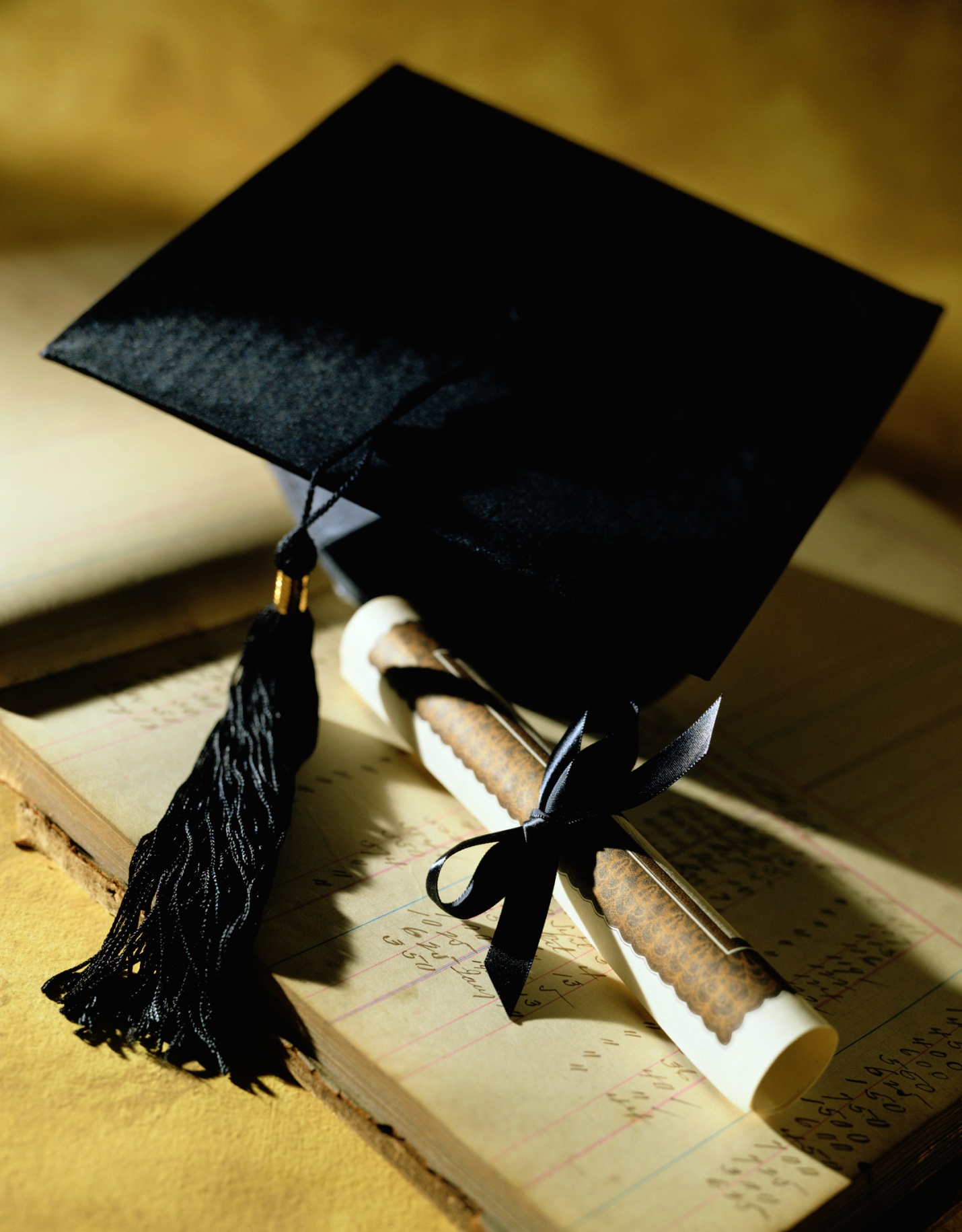 Custom UtilitiesCommon Utilities:StandardImport Student Data – Use to manually run your Student/Data import.View Import Status – View the status of the last import run.Reset Center Status / Missed – Use to reset missed appointment counts and blocked status for studentsCopy Specialties – Copy tutor/advisor specialties from one term to the next.Resend Appt Confirmations – Use to send out appointment confirmations again.AdvancedLogin as User – Use to become another user. (Very useful for troubleshooting what users/students are experiencing)Sys AdminsUpload Campus logo – Upload your campus logo!Reset Color Data – Customize the color theme for all users.Reset myPrefs – Reset the myPrefs for users.Activate Module – Activate or Deactivate add-on modules.Duplicate Group – Duplicate an existing Group Access group.Important/Common Preferences:Student Access – Manage messages for students as well as their Main Menu options and access.CurrentTerm – Edit the current term in the system. By default this determines which registrations will be active upon next import. (Important for Changing Semesters)SemesterStart and SemesterEnd – Set the semester start and end dates. Allows for quick reporting and searching by setting the parameter for “This semester”.ApptToleranceFrom and ApptToleranceTo – Set the tolerance window for students to login for appointments on time.FormatID – Format the display of Student IDs in the system.